KLASA: 112-02/24-01/01URBROJ: 2100-12/24-08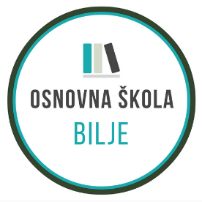 U  Bilju 25.04.2024..KANDIDATIMA PRIJAVLJENIM NA NATJEČAJs v i m a -Predmet:  Obavijest o natječaju za radno mjesto učitelja/ice mađarskog jezikaObavještavamo Vas da je prema natječaju za radno mjesto 1.	UČITELJ/ICA MAĐARSKOG JEZIKA1 izvršitelj/ica na određeno, puno radno vrijeme, 40 sati ukupnog tjednog radnog vremena do povratka radnice s rodiljnog dopusta izabran1. Leon Marić, univ. mag. philol. hung. et univ. mag. educ. philol. croat RavnateljicaVlatka Hmelik, dipl. pedagogos-bilje@os-bilje.skole.hr tel +385 31 750 018
fax + 385 31 750 058OIB: 77805945007IBAN:HR63 23600001502688413